1.0导入选课-pc版 Step 1   注册打开进入智慧树网  www.zhihuishu.com进入注册/登录界面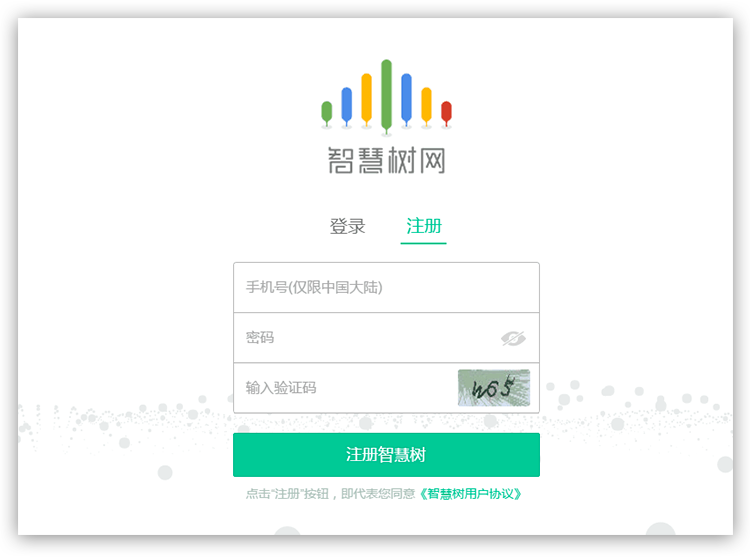 Step2 身份认证注册成功后会自动跳转到当前页面(在线学堂)，点击黄色区域【立即认证】按钮，即可进入身份认证流程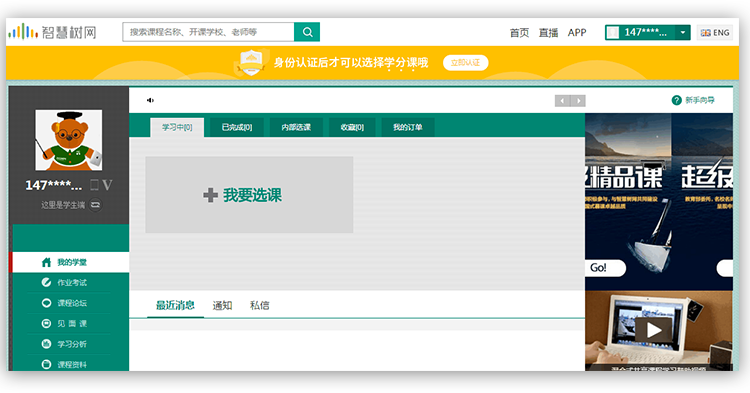 第1步选择学校，选好后进入第2步【身份认证】页面，填写所需信息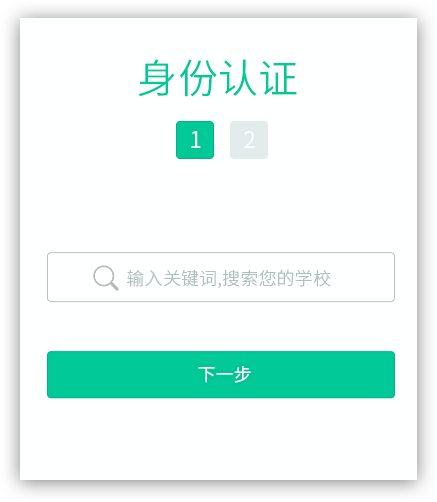 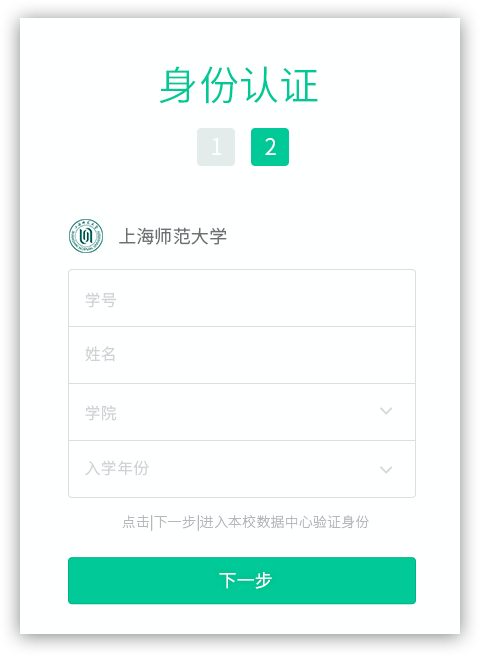 系统会根据所填写的【姓名】和【学号】两项信息去和导入信息做匹配，如果匹配成功，则完成认证。 Step3 确认课程认证成功后返回学堂首页，弹出确认课程弹框，完成确认课程，开始学习之旅。 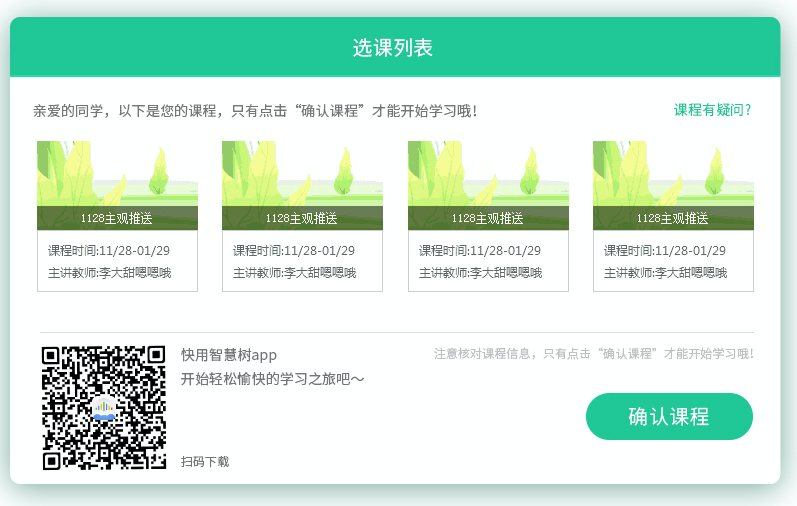 认证失败情况说明根据不同的原因认证失败后会走不同的处理流程：学生填写的学号能够匹配到老师导入的信息，但是姓名匹配不成功，会弹出下面的框;学生可以重新输入学号姓名进行认证，也可以直接联系在线客服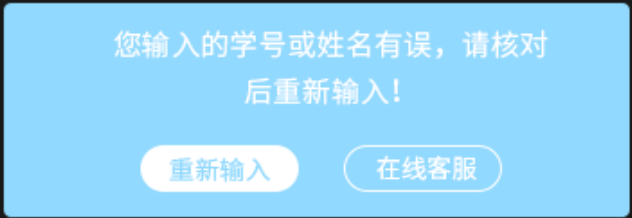 2、系统根据【学号】匹配不到数据，会弹出下面的这个弹框，提示学生过几天再来认证或者联系在线客服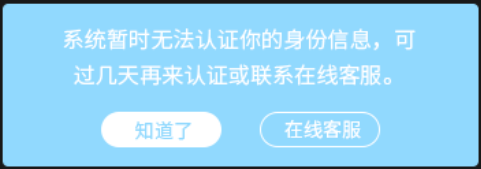 3、 有数据中心（北大联盟）的：  3.1  连接数据中心失败，点击“重新连接”或者稍后再次尝试；3.2  匹配信息失败，学生需重新输入正确信息后方可完成认证。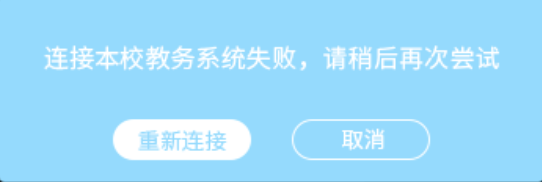 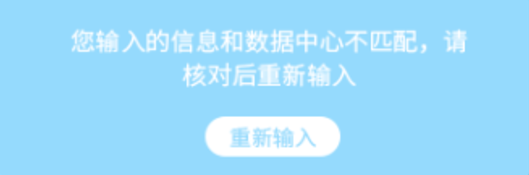 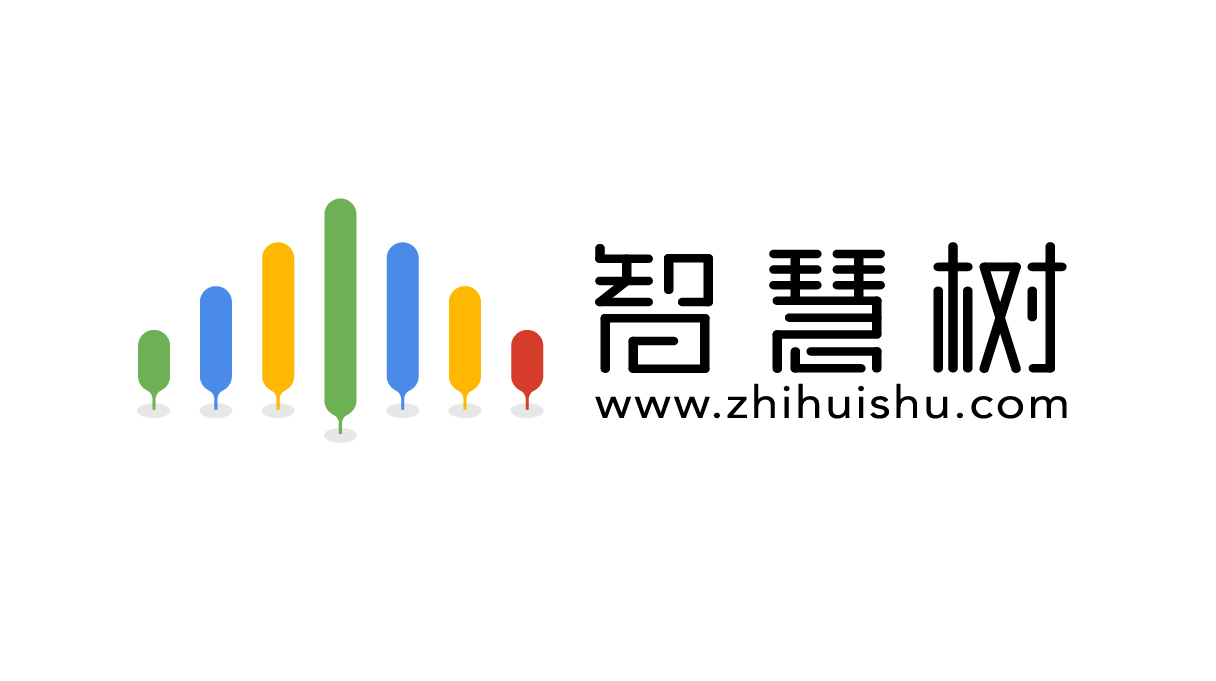 